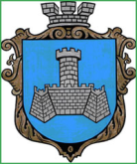 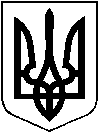 УКРАЇНАВІННИЦЬКОЇ ОБЛАСТІМІСТО ХМІЛЬНИКРОЗПОРЯДЖЕННЯМІСЬКОГО ГОЛОВИвід «4» грудня  2020 р.                                                                            № 446-рПро відзначення Дня місцевого самоврядування Враховуючи Указ Президента України «Про День місцевого самоврядування»  від 25 листопада 2000 №1250/2000,  на виконання п. 3 розділу 6 Міської програми розвитку культури та духовного відродження Хмільницької міської ОТГ на 2019-2021 роки, затвердженої рішенням 53 сесії міської ради 7 скликання від 19.10.2018 року № 1695 (зі змінами), відповідно до рішення 53 сесії міської ради 7 скликання від 19.10.2018 року № 1696 «Про Порядки використання коштів міського бюджету, передбачених на фінансування Міської програми розвитку культури та духовного відродження Хмільницької міської ОТГ на 2019-2021 роки» (зі змінами), керуючись ст.ст. 42, 59 Закону України «Про місцеве самоврядування в Україні» відзначити працівників Хмільницької міської ради  Подяками міського голови. Міський голова                                                                            С.Б. Редчик	С.Маташ	А. Сташко	С. Єрошенко	О. Прокопович	Ю. Цупринюк	Н. БуликоваДодатокдо розпорядження міського голови                                                                              від «4» грудня  2020 р. № 446-рКОШТОРИСМіський голова						                С. Б. Редчик№з/пНазва видатків КФКВКЕКВСума/грн.1.Рамки021408222821 0002.Придбання троянд 02140822282500--ВСЬОГО:----------1 500